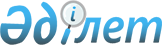 Мұқтаж азаматтардың жекелеген топтарына әлеуметтік көмек көрсету туралы
					
			Күшін жойған
			
			
		
					Қостанай облысы Меңдіқара ауданы мәслихатының 2011 жылғы 28 қазандағы № 497 шешімі. Қостанай облысы Меңдіқара ауданының Әділет басқармасында 2011 жылғы 21 қарашада № 9-15-160 тіркелді. Күші жойылды - Қостанай облысы Меңдіқара ауданы мәслихатының 2012 жылғы 19 желтоқсандағы № 112 шешімімен      Ескерту. Күші жойылды - Қостанай облысы Меңдіқара ауданы мәслихатының 2012.19.12 № 112 шешімімен.

      "Қазақстан Республикасындағы жергілікті мемлекеттік басқару және өзін-өзі басқару туралы" 2001 жылғы 23 қаңтардағы Қазақстан Республикасы Заңының 6-бабы 1-тармағы 15) тармақшасына, Қазақстан Республикасы Үкіметінің 2011 жылғы 7 сәуірдегі № 394 қаулысымен бекітілген "Жергілікті өкілді органдардың шешімдері бойынша мұқтаж азаматтардың жекелеген санаттарына әлеуметтік көмек тағайындау және төлеу" Мемлекеттік қызмет стандартына сәйкес, Меңдіқара аудандық мәслихаты ШЕШТІ:



      1. Әлеуметтік көмек көрсетілсін:



      1) табысы аз отбасылардың тұлғаларына кәмелетке толмаған балаларын жерлеуге, бір жолғы, 15 айлық есептік көрсеткіш мөлшерінде; 



      2) өтініш жасалған тоқсанның алдындағы тоқсанда жан басына шаққандағы орташа табысы Қостанай облысы бойынша ең төменгі күнкөріс деңгейінен төмен табыстары бар, отбасылардың тұлғаларына, қайтыс болған туыстарын жерлеуге, егер қайтыс болған күні "Меңдіқара ауданының жұмыспен қамту және әлеуметтік бағдарламалар бөлімі" мемлекеттік мекемесінде (бұдан әрі – жұмыспен қамту мәселесі жөніндегі уәкілетті орган) жұмыссыз ретінде тіркелген болса, бір жолғы, 20 айлық есептік көрсеткіш мөлшерінде;



      3) Ұлы Отан соғысының қатысушылары мен мүгедектеріне Ұлы Отан соғысында Жеңіс күніне орай, бір жолғы 5 айлық есептік көрсеткіш мөлшерінде;



      4) Ұлы Отан соғысының қатысушылары мен мүгедектеріне жеңілдіктер мен кепілдіктер бойынша теңестірілген тұлғаларға, сондай-ақ соғысқа қатысушыларға жеңілдіктер мен кепілдіктер бойынша теңестірілген тұлғалардың басқа да санаттарына Ұлы Отан соғысында Жеңіс күніне орай, бір жолғы, 2 айлық есептік көрсеткіш мөлшерінде;



      5) мүгедек балаларға Халықаралық балаларды қорғау күніне (1 маусым), бір жолғы, 1 айлық есептік көрсеткіштің мөлшерінде;



      6) мамандандырылған туберкулезге қарсы медициналық ұйымнан шығарылған, туберкулездің жұқпалы түрімен ауыратын тұлғаларға, табыстарын есепке алмай, қосымша тамақтануға, бір жолғы, 10 айлық есептік көрсеткіштің мөлшерінде;



      7) білім беру ұйымдарында оқуды төлеуге бағытталған, мемлекеттік бюджеттен өзге төлемдерді алушылар, мемлекеттік білім беру гранттарының иелері болып табылатын тұлғаларды есептемегенде, өтініш жасалған тоқсанның алдындағы тоқсанда жан басына шаққандағы орташа табысы Қостанай облысы бойынша ең төменгі күнкөріс деңгейінен төмен табыстары бар отбасылардың жастары үшін, жергілікті бюджет қаражаты есебінен оқуды жалғастыратын, халықтың әлеуметтік жағынан әлсіз топтарына жататын жастар үшін, техникалық және кәсіби, орта білімнен кейінгі немесе жоғары білімді алуға байланысты білім беру ұйымдарына нақты шығындар бойынша шығындарды өтеуге;



      8) Ұлы Отан соғысының қатысушылары мен мүгедектеріне тұрмыстық қажеттіліктерге, ай сайын, 4 айлық есептік көрсеткіш мөлшерінде;

      Ескерту. 1-тармаққа өзгерістер енгізілді - Қостанай облысы Мендіқара ауданы мәслихатының 2012.04.12 № 36; 2012.07.24 № 71 (алғашқы ресми жарияланғаннан кейін қолданысқа енгізіледі) шешімдерімен.



      2. "Жергілікті өкілді органдардың шешімдері бойынша мұқтаж азаматтардың жекелеген топтарына әлеуметтік көмек тағайындау және төлеу" мемлекеттік қызметті алу үшін қажетті құжаттар тізбесі осы шешімнің қосымшасына сәйкес анықталсын.



      3. Осы шешім алғаш ресми жарияланған күнінен кейін күнтізбелік он күн өткен соң қолданысқа енгізіледі.      Сессия төрайымы                            Г. Қаленова      Аудандық

      мәслихатының хатшысы                       В. Леонов      КЕЛІСІЛДІ:      "Меңдіқара ауданының жұмыспен

      қамту және әлеуметтік

      бағдарламалар бөлімі"

      мемлекеттік мекемесінің бастығы

      __________________ С. Плотникова      "Меңдіқара ауданының экономика

      және бюджет жоспарлау бөлімі"

      мемлекеттік мекемесінің бастығы

      __________________ Г. Айсенова

Мәслихаттың        

2011 жылғы 28 қазандағы  

№ 497 шешіміне       

қосымша            "Жергілікті өкілді органдардың шешімдері бойынша

мұқтаж азаматтардың жекелеген топтарына әлеуметтік көмек

тағайындау және төлеу" мемлекеттік қызметті алу

үшін қажетті құжаттар тізбесі

      1. Міндетті құжаттар:



      1) әлеуметтік көмекке өтініш жасаған тұтынушының өтініші;



      2) алушының жеке басын куәландыратын құжат, ал кәмелетке толмаған алушылар үшін – туу туралы куәлік;



      3) алушының салық төлеуші куәлігі;



      4) алушының тұратын жері бойынша тіркеуді растайтын құжат;



      5) алушының банктық шоты бар болуын растайтын құжат;



      6) алушының заңды өкілі өтініш жасаған кезде, жеке басын куәландыратын құжат, және заңды өкілдің өкілеттігін растайтын құжат қоса беріледі.



      2.Қосымша құжаттар:



      1) табысы аз отбасылардың тұлғаларына кәмелетке толмаған балаларын жерлеуге:

      өтініш жасалған тоқсанның алдындағы тоқсанға, тұлғаның (отбасының) табыстары туралы мәліметтер;

      қайтыс болуы туралы куәлік;



      2) өтініш жасалған тоқсанның алдындағы тоқсанда жан басына шаққандағы орташа табысы Қостанай облысы бойынша ең төменгі күнкөріс деңгейінен төмен табыстары бар, отбасылардың тұлғаларына, қайтыс болған туыстарын жерлеуге, егер қайтыс болған күні жұмыспен қамту мәселесі жөніндегі уәкілетті органда жұмыссыз ретінде тіркелген болса;

      өтініш жасалған тоқсанның алдындағы тоқсанға, тұлғаның (отбасының) табыстары туралы мәліметтер;

      қайтыс болуы туралы куәлік;

      туыстық қатынастарды растайтын құжат;



      3) Ұлы Отан соғысының қатысушылары мен мүгедектеріне Ұлы Отан соғысында Жеңіс күніне орай:

      егер аталған азамат уәкілетті органда есепте тұрмаған жағдайда алушының әлеуметтік мәртебесін растайтын құжаты;



      4) Ұлы Отан соғысының қатысушылары мен мүгедектеріне жеңілдіктер мен кепілдіктер бойынша теңестірілген тұлғаларға, сондай-ақ, соғысқа қатысушыларға жеңілдіктер мен кепілдіктер бойынша теңестірілген тұлғалардың басқа да санаттарына Ұлы Отан соғысында Жеңіс күніне орай:

      егер аталған азамат уәкілетті органда есепте тұрмаған жағдайда, алушының әлеуметтік мәртебесін растайтын құжат;



      5) мүгедек балаларға Халықаралық балаларды қорғау күніне (1 маусым):

      алушының әлеуметтік мәртебесін растайтын құжат, егер аталған азамат уәкілетті органда есепте тұрмаған жағдайда;



      6) мамандандырылған туберкулезге қарсы медициналық ұйымнан шығарылған, туберкулездің жұқпалы түрімен ауыратын тұлғаларға, табыстарын есепке алмай, қосымша тамақтануға:

      емделуде болғанын растайтын, тиісті медициналық ұйымнан анықтама;



      7) білім беру ұйымдарында оқуды төлеуге бағытталған, мемлекеттік бюджеттен өзге төлемдерді алушылар, мемлекеттік білім беру гранттарының иелері болып табылатын тұлғаларды есептемегенде, өтініш жасалған тоқсанның алдындағы тоқсанда жан басына шаққандағы орташа табысы Қостанай облысы бойынша ең төменгі күнкөріс деңгейінен төмен табыстары бар отбасылардың жастары үшін, жергілікті бюджет қаражаты есебінен оқуды жалғастыратын, халықтың әлеуметтік жағынан әлсіз топтарына жататын жастар үшін, техникалық және кәсіби, орта білімнен кейінгі немесе жоғары білімді алуға байланысты білім беру ұйымдарына нақты шығындар бойынша шығындарды өтеуге:

      жан басына шаққандағы орташа табысы ең төменгі күнкөріс деңгейінен төмен табыстары бар отбасылардың жастары үшін, өтініш жасалған тоқсанның алдындағы тоқсанға алушының (отбасының) табыстары туралы мәліметтер;

      халықтың әлеуметтік жағынан әлсіз топтарына жататын жастар үшін, алушының әлеуметтік мәртебесін растайтын құжат;

      тиісті оқу орнымен берілген, оқу жылына оқу төлемінің мен оқу орнын растайтын құжат;

      оқу төлемді растайтын құжат;



      8) Ұлы Отан соғысының қатысушылары мен мүгедектеріне тұрмыстық қажеттіліктерге:

      егер аталған азамат уәкілетті органда есепте тұрмаған жағдайда, алушының әлеуметтік мәртебесін растайтын құжат;



      3. Құжаттар салыстырып тексеру үшін түпнұсқа мен көшірмелерде ұсынылады, содан соң құжаттардың түпнұсқалады өтініш берушіге өтініш берген күні қайтарылады.



      4. Осы шешімнің 1-тармағының 2) тармақшасымен көзделген жағдайда, жұмыспен қамту мәселесі жөніндегі уәкілетті орган жұмыссыз ретінде тіркелгендігін тексереді.
					© 2012. Қазақстан Республикасы Әділет министрлігінің «Қазақстан Республикасының Заңнама және құқықтық ақпарат институты» ШЖҚ РМК
				